DODATEK 	Č. 	2 ke smlouvě o zpracování projektové dokumentace a o výkonu autorského dozoru pro veřejnou   zakázku „Záchrana a rehabilitace Arnoldovy vily  -  projekt  interiéru" č. 2019/3555/ORI/022, uzavřené dne  23. 9. 2019 ve znění dodatku č.1 ke smlouvě uzavřeného dne  10.12.2019 (dále jen „Dodatek") který uzavřely níže uvedeného dne, měsíce a roku tyto smluvní strany: I. 	Muzeum města Brna, příspěvková organizace Zastoupená:	Mgr. Zbyňkem Šolcem, ředitelem 
Se sídlem:	Špilberk 210/1,  662 24 Brno IČO:	00101427 DIČ:	CZ00101427 Bankovní spojení:	KB Brno -  město 
Číslo účtu:	*** Pověřen podpisem tohoto dodatku: Mgr. Zbyněk Šolc, ředitel Ve věcech technických oprávněn jednat: 
*** 
tel.:  ***  e-mail: *** (dále jen „Objednatel") Ing. Martinem Jeřábkem a Ing. Petrem Prokšem, jednateli 
Purkyňova 71/99,  612 00 Brno-Královo pole IČO:	02463245 DIČ:	CZ02463245 Právnická osoba zapsaná v obchodním rejstříku vedeném Krajským soudem v Brně, pod sp. zn.C 81417 Bankovní spojení: Číslo účtu: Kontaktní osoba: (dále jen „Zhotovitel") (dále též společně „Smluvní strany") Stránka 1 z 3 I.  Účel Dodatku 1.1. 	Smluvní strany tímto Dodatkem mění znění Smlouvy č. 2019/3555/ORI/022, uzavřené dne 23. 9. 2019 (dále jen „Smlouva") uzavřené mezi Zhotovitelem a Statutárním městem Brnem, městskou částí Brno - sever, se sídlem Bratislavská 70, 61 0 47 Brno, IČO: 44992785 (dále jen „Původní Objednatel"). 1.2. 	Na Objednatele přešla z Původního Objednatele veškerá práva a povinnosti ze Smlouvy na 	základě 	smlouvy 	o 	bezúplatném 	převodu 	smluv 	o 	zpracování 	projektové dokumentace a o výkonu autorského dozoru pro veřejné zakázky při realizaci projektu „Záchrana a rehabilitace Arnoldovy vily" ze dne 9. 12. 2019. Postoupení práv a povinností bylo do smlouvy zapracováno v Dodatku č. 1 ze dne 10. 12. 2019. 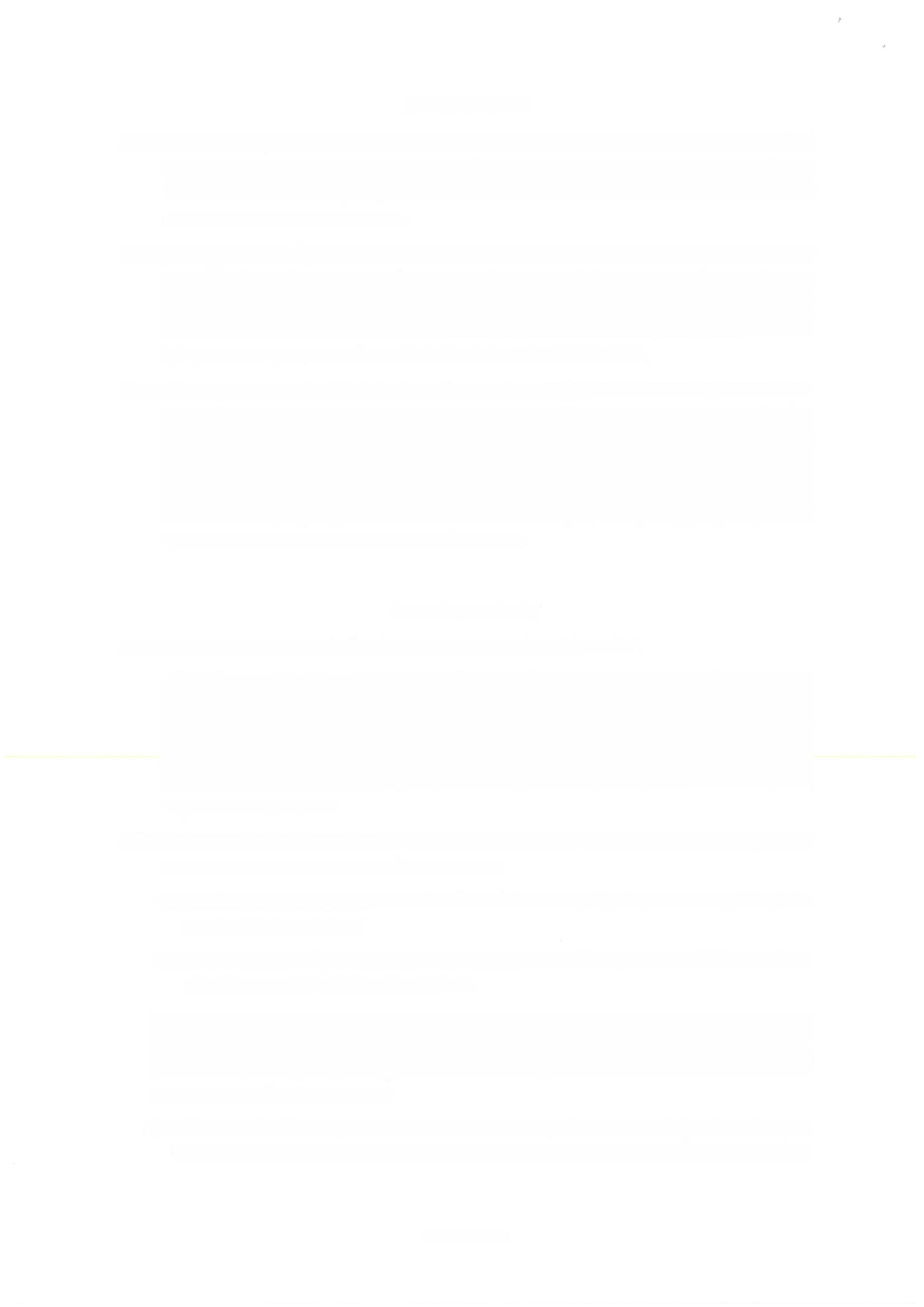 1.3. 	Důvodem pro uzavření dodatku je potřeba změn v projektové dokumentaci v souvislosti s využitím 	objektu pro odborné zázemí Objednatele a pro otevření objektu veřejnosti (aktualizace  způsobu  dalšího  využití). 	Změny  jsou  prováděny  z  hlediska  praktické funkčnosti v dalším využití,  které nebylo plánováno při původním výběrovém řízení, na základě kterého byla Smlouva uzavřena, a vyplynulo během realizace předmětu Smlouvy. Aktualizovaná  projektová  dokumentace  bude  sloužit  jako  podklad  pro  vyhlášení výběrového řízení na dodávku vybavení interiéru. II. Změny Smlouvy 11.1.  Tímto Dodatkem se mění bod 11.1. Smlouvy v následujícím znění: „Předmětem  plnění je   odborná,  technická,  tvůrčí  a  jiná  činnost  Zhotovitele,  hmotné zachycení jejich  výsledků a poskytnutí výhradní licence k užití výsledků činností Zhotovitele, včetně jejich   hmotného zachycení  Objednateli. 	Hmotným 	zachycením   výsledků činnosti Zhotovitele se rozumí zpracování projektu 	pro vybavení  interiéru Arnoldovy vily,  včetně vybavení  kavárny (dále jen „Projekt"). Součástí předmětu plnění je také revize Projektu, rozpočtu  a soupisu prací. 11. 2. 	V návaznosti na výše uvedené dochází také ke změně bodu IV.1. Smlouvy -  Lhůty plnění a její změny,  které se nově doplňuje bodem c): a) 	první etapu plnění, tj. vypracování 3 základních variant (skic) Projektu,  a po výběru jedné z variant Objednatelem 	i b) 	druhou etapu plnění, tj. vypracování jedné z variant (skic) Projektu do finálního Projektu, včetně zpracování položkového rozpočtu provést  a předat Objednateli 	tak, aby mohla být finální podoba Projektu  (podle písmene b) ve všech případech převzata Objednatelem 	dle odst. X.3. Smlouvy, a to nejpozději  do 24 týdnů   ode dne účinnosti Smlouvy. Plnění dle písm. a) je Zhotovitelem povinen předat do 8 týdnů  ode dne účinnosti Smlouvy. c) 	Dílčí revize PD bude zpracována ke konzultaci s objednatelem do 2 týdnů od podpisu dodatku. Finální odevzdání dílčí revize PD včetně rozpočtu a soupisu prací proběhne Stránka 2 z 3 nejpozději do 2 týdnů od odsouhlasení ze strany objednatele. 11.3. Znění bodu V.2., Smlouvy se nově nahrazuje ujednáním: „Cena  za poskytnutí všech částí plnění Zhotovitelem dle této smlouvy je sjednána ve výši 598.000,-  Kč bez DPH, přičemž cena za poskytnutí všech částí plnění je dána součtem cen za jednotlivá dílčí plnění, jak je uvedeno v následujících  odstavcích." 11.4. Za bod V.3. Smlouvy se vkládá nový bod V.3a. v následujícím znění: „Cena za poskytnutí 	revize Projektu,  rozpočtu  a soupisu prací Zhotovitelem je sjednána  ve výši  114.000,- 	Kč  bez  DPH.  Součástí  ceny  nejsou  zaměření,  průzkumy  nebo  řešení majetkoprávních vztahů s majiteli sousedních nebo dotčených  pozemků  a nemovitostí." III. 	Závěrečná ustanovení 111.1 .  Ostatní části a ustanovení Smlouvy tímto Dodatkem nedotčené zůstávají platné a účinné v původním znění. 111.2. Tento  Dodatek  nabývá  platnosti  dnem  jeho  podpisu  oprávněnými  zástupci  obou smluvních  stran  a  účinnosti  jeho 	uveřejněním  v  souladu  s  §  6   odst.  1  zákona č. 340/2015 Sb., o zvláštních podmínkách účinnosti některých smluv, uveřejňování těchto smluv a o registru smluv (zákon o registru smluv), ve znění pozdějších předpisů. Smluvní strany se dohodly, že tento Dodatek zašle k uveřejnění v registru smluv Objednatel. 111.3.  Smluvní 	strany  prohlašují,  že  si  Dodatek  před jeho  podpisem  přečetly  a  dohodly se na celém jeho obsahu, což stvrzují svými podpisy. V Brně dne	V Brně dne  Za Objednatele:	Za Zhotovitele: Muzeum města Brna, 
příspěvková organizace Mgr. Zbyněk Šolc, ředitel Atelier 99 s.r.o. Ing. Martin Jeřábek, jednatel Ing. Petr Prokš, jednatel Stránka 3 z 3 